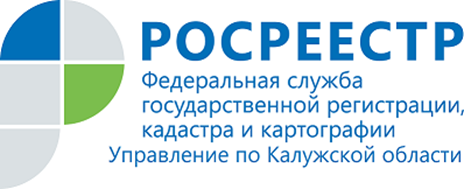 ПРЕСС-РЕЛИЗКогда нотариус не может предоставить документы в Росреестр в электронной формеУправление Росреестра по Калужской области сообщает: Приказом Минюста России утвержден перечень не зависящих от нотариуса причин, при наличии которых предоставление заявления о государственной регистрации прав и прилагаемых к нему документов в орган регистрации прав в электронной форме является невозможным.Напомним: с 01 февраля 2019 года Федеральным законом от 03.08.2018 N 338-ФЗ "О внесении изменений в отдельные законодательные акты Российской Федерации" предусмотрено, что после удостоверения сделки с недвижимостью нотариусы обязаны направить соответствующее  заявление и прилагаемые к нему документы в электронном виде в Росреестр до конца того же рабочего дня.Минюст России обозначил причины, при наличии которых нотариусы предоставляют документы для государственной регистрации прав в уполномоченный орган на бумажном носителе.К ним отнесены:- отсутствие доступа к сервисам единой информационной системы нотариата при направлении заявления о государственной регистрации права в электронной форме посредством единой информационной системы нотариата путем информационного взаимодействия с ФГИС ведения ЕГРН, которое подтверждается средствами единой информационной системы нотариата или сообщением на сайте ФНП;- отказ по техническим причинам в обработке заявления о государственной регистрации права при направлении их через официальный сайт органа государственной власти, который подтверждается соответствующим сообщением на официальном сайте соответствующего органа государственной власти;- отсутствие возможности направления заявления о государственной регистрации права по объективным причинам, указанным в Порядке ведения реестров единой информационной системы нотариата, утвержденном Приказом Минюста России от 17.06.2014 N 129. В частности, выезд нотариуса для совершения нотариального действия вне места своей работы; отсутствие возможности внесения сведений в ЕИС по техническим причинам, например,  отсутствие электроснабжения, доступа к информационно-телекоммуникационной сети Интернет, к ЕИС в связи с плановыми профилактическими работами, которое подтверждается записью в поле "Особые отметки" реестра нотариальных действий единой системы нотариата.Приказ Приказ Минюста России от 28.12.2018 № 303 вступил в силу с 01 февраля 2019 года.Об Управлении Росреестра по Калужской областиУправление Федеральной службы государственной регистрации, кадастра и картографии (Росреестр) по Калужской области является территориальным органом федерального органа исполнительной власти, осуществляющим функции по государственной регистрации прав на недвижимое имущество и сделок с ним, землеустройства, государственного мониторинга земель, а также функции по федеральному государственному надзору в области геодезии и картографии, государственному земельному надзору, надзору за деятельностью саморегулируемых организаций, организации работы Комиссии по оспариванию кадастровой стоимости объектов недвижимости. Осуществляет контроль за деятельностью подведомственного учреждения Росреестра - филиала ФГБУ «ФКП Росреестра» по Калужской области по предоставлению государственных услуг Росреестра. Руководитель Управления Росреестра по Калужской области – Ольга Заливацкая.http://rosreestr.ru/ Контакты для СМИ+7 (4842) 56-47-87